Unit 5 – Linear Functions                        IAN p. 80-81VocabularyIntersecting LinesLinear FunctionOriginProportional Relationship Rate of ChangeSlopeSlope-Intercept FormUnit RateY-Intercept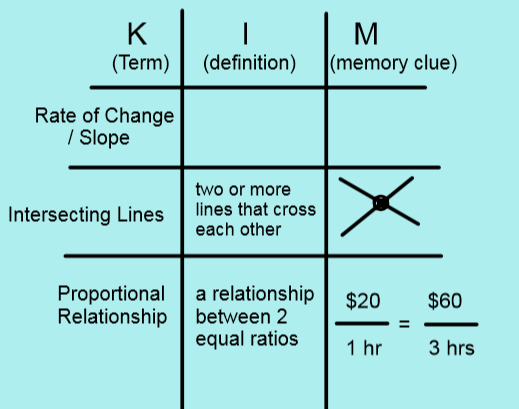 